Сөйлемдерді сөзбен толықтыр.Мынау     .............................           .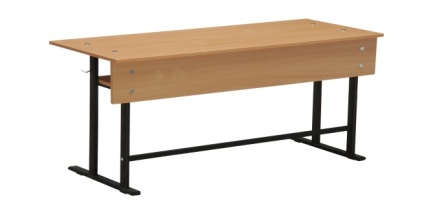 Сыныпта         .........................             бар.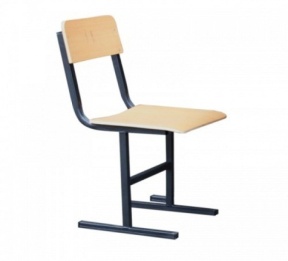 Мынау  жасыл    ..............................              .          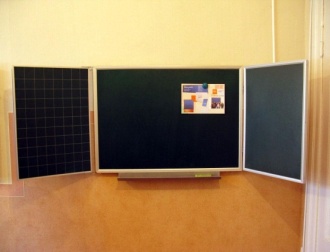 Мынау  үлкен  ...............................         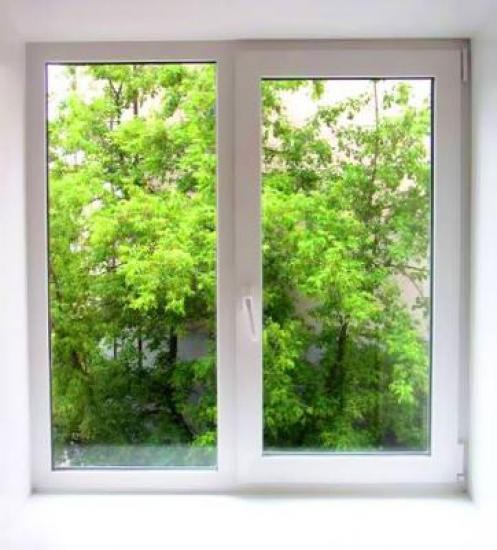 Қандай доп ?Бұл қандай доп ? СәйкестірСуретке  қара. Жаз       қоңыр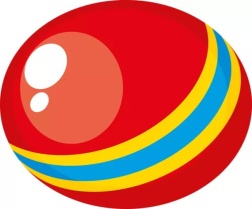         ақ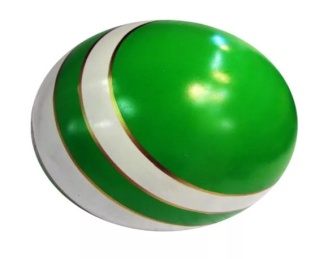        жасыл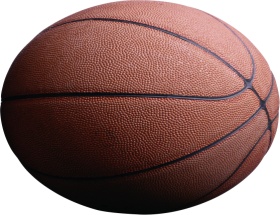          қызыл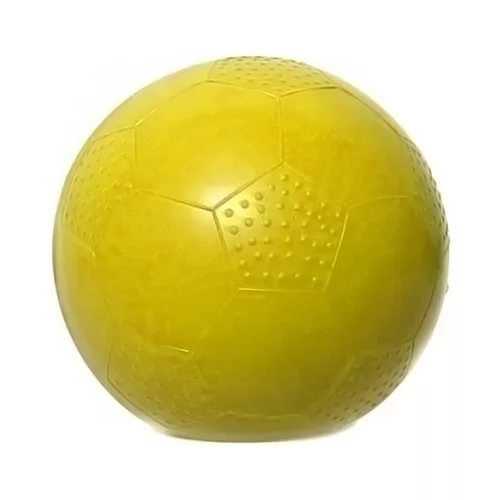          сары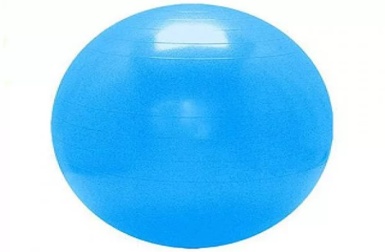          көк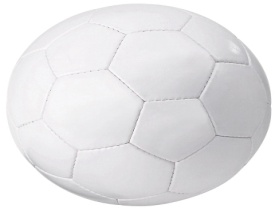 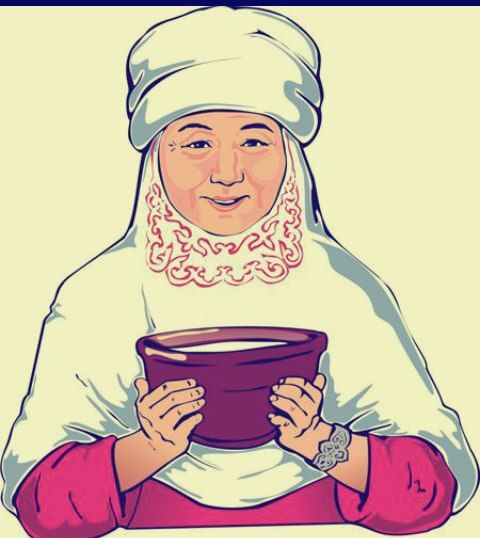 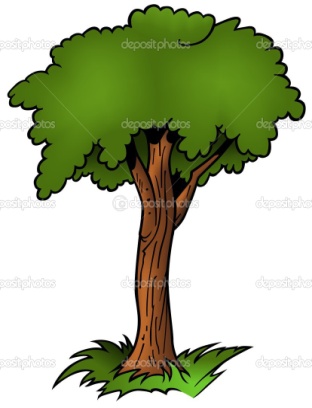 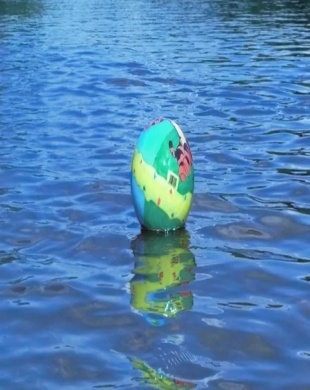  4 4 4 4